      Совет  депутатов   муниципального образования     Архиповский  сельсовет                                                      Сакмарского  района                                                               Оренбургской  области             второго созыва              РЕШЕНИЕ       от  13.03. 2015 № 156           с. Архиповка Об утверждении схемы многомандатногоизбирательного округа по выборам депутатовСовета депутатов  муниципального образования Архиповский сельсовет Сакмарского района Оренбургской области.      В соответствии с Федеральным  законом  «Об основных гарантиях избирательных прав и права на участие в референдуме граждан Российской Федерации»;  статьёй 14  Закона Оренбургской области «О выборах депутатов представительных органов муниципальных образований в Оренбургской области», Совет депутатов Архиповского сельсовета РЕШИЛ:Утвердить схему семимандатного избирательного  округа по выборамдепутатов Совета депутатов муниципального образования Архиповский сельсовет Сакмарского района Оренбургской области третьего созыва согласно приложению № 1.Утвердить графическое изображение схемы семимандатного избирательного округа по выборам депутатов Совета депутатов муниципального образования Архиповский сельсовет Сакмарского района Оренбургской области третьего созыва согласно приложению № 2.Опубликовать  настоящее решение  в районной газете «Сакмарскиевести» не позднее 17 марта 2015 года.Контроль за выполнением настоящего решения возложить напостоянную комиссию по социальным вопросам. Решение вступает в силу со дня его опубликования.Глава муниципального образованияАрхиповский  сельсовет                                                                Н.Н.Рябов                                                                                                                                           Приложение № 1                                                                     к решению Совета депутатов                                                                      муниципального образования                                                  Архиповский сельсовет                                                                       от 13.03.2015 № 156  СХЕМАсемимандатного избирательного округа  по выборам депутатов Совета депутатов муниципального образования Архиповский сельсовет Сакмарского района Оренбургской области третьего  созыва.Семимандатный избирательный округЦентр округа: с.Архиповка, здание администрации Архиповского сельсовета, тел.: 25437В состав округа входят: с.Архиповка, с.Донское, с.Санково.Численность избирателей – 593.Приложение № 2к решению Совета депутатовмуниципального образования                          Архиповский сельсовет.                   от 13.03.2015 № 156Графическое изображениесхемы семимандатного избирательного округа по выборам депутатовСовета депутатов муниципального образования Архиповский сельсоветСакмарского района Оренбургской области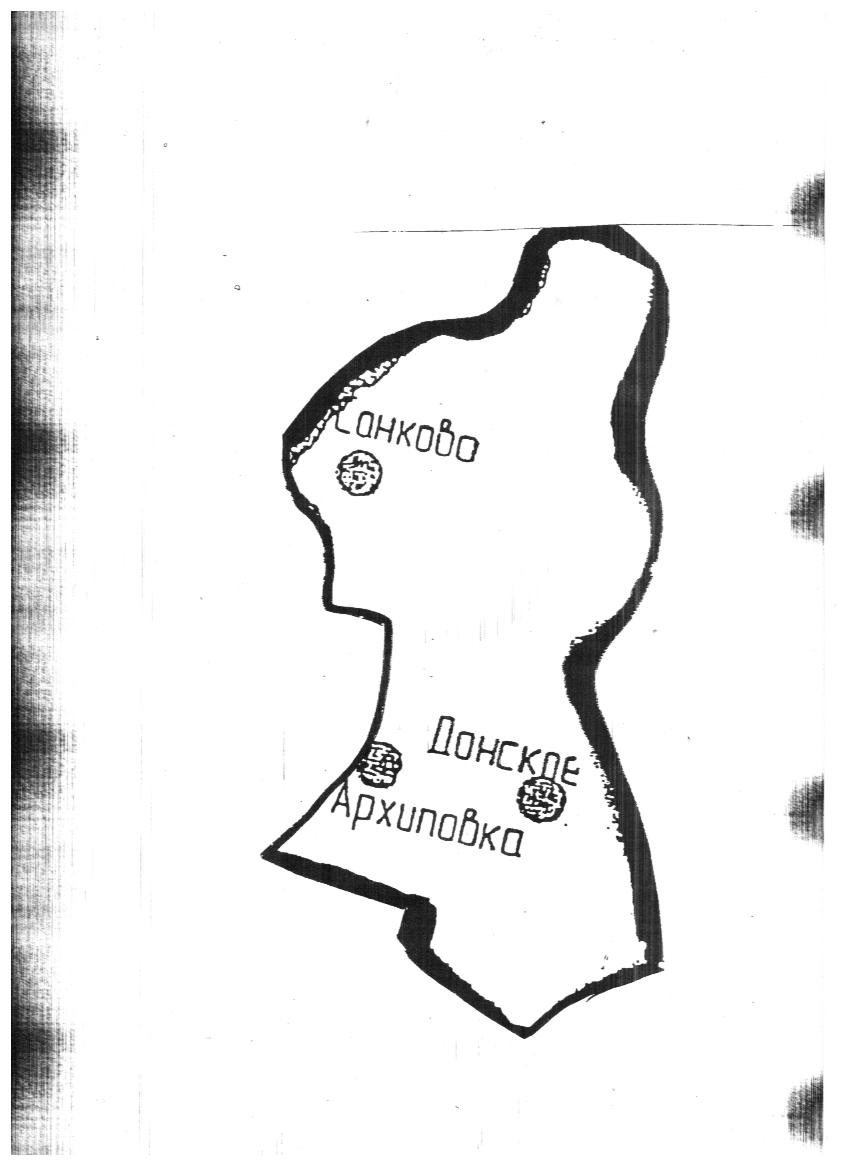 